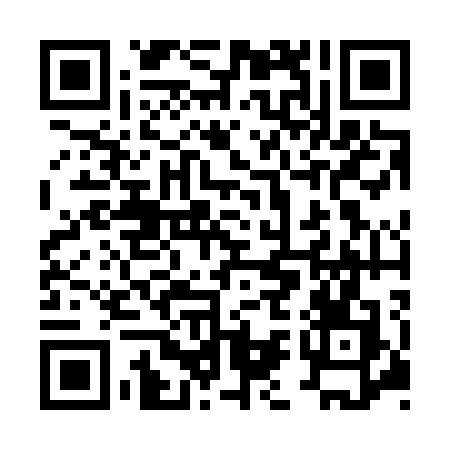 Ramadan times for Brookton, AustraliaMon 11 Mar 2024 - Wed 10 Apr 2024High Latitude Method: NonePrayer Calculation Method: Muslim World LeagueAsar Calculation Method: ShafiPrayer times provided by https://www.salahtimes.comDateDayFajrSuhurSunriseDhuhrAsrIftarMaghribIsha11Mon4:464:466:0912:223:536:356:357:5212Tue4:474:476:1012:223:536:336:337:5113Wed4:484:486:1012:213:526:326:327:5014Thu4:494:496:1112:213:516:316:317:4815Fri4:494:496:1212:213:516:296:297:4716Sat4:504:506:1212:213:506:286:287:4617Sun4:514:516:1312:203:496:276:277:4418Mon4:524:526:1412:203:486:266:267:4319Tue4:534:536:1512:203:476:246:247:4120Wed4:534:536:1512:193:476:236:237:4021Thu4:544:546:1612:193:466:226:227:3922Fri4:554:556:1712:193:456:206:207:3723Sat4:564:566:1712:193:446:196:197:3624Sun4:564:566:1812:183:436:186:187:3525Mon4:574:576:1912:183:436:166:167:3326Tue4:584:586:2012:183:426:156:157:3227Wed4:594:596:2012:173:416:146:147:3128Thu4:594:596:2112:173:406:136:137:2929Fri5:005:006:2212:173:396:116:117:2830Sat5:015:016:2212:163:386:106:107:2731Sun5:025:026:2312:163:376:096:097:251Mon5:025:026:2412:163:376:076:077:242Tue5:035:036:2412:163:366:066:067:233Wed5:045:046:2512:153:356:056:057:224Thu5:045:046:2612:153:346:046:047:205Fri5:055:056:2612:153:336:026:027:196Sat5:065:066:2712:143:326:016:017:187Sun5:065:066:2812:143:316:006:007:178Mon5:075:076:2812:143:305:595:597:159Tue5:085:086:2912:143:295:575:577:1410Wed5:085:086:3012:133:295:565:567:13